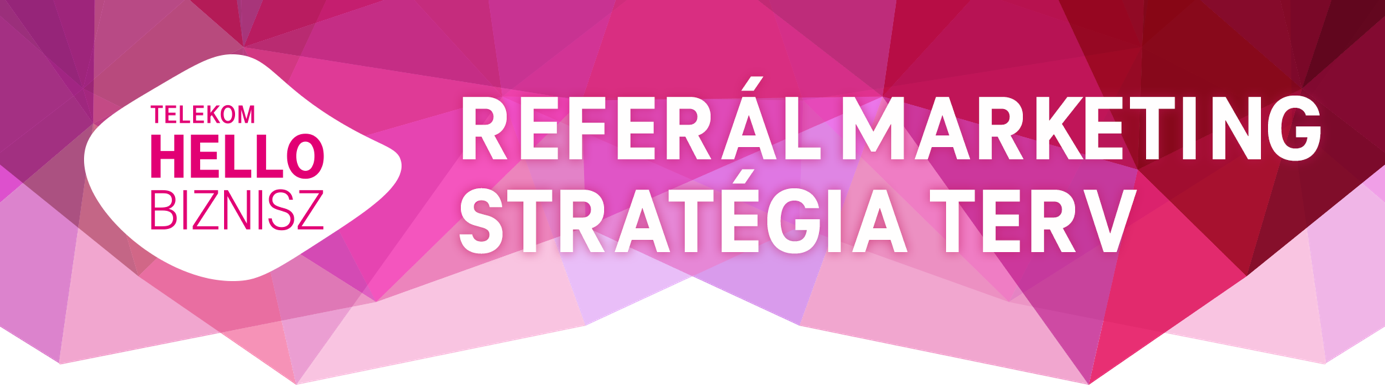 Az alapokMennyire igaz rád?Minőségi termék / szolgáltatásKiemelkedő ügyfél-élmény / szolgálatValamilyen extra a konkurenciához képestA célMiből / Mennyit / Mikorra?………………………………………………………………………………………………………………………………………………………………………………………………………KedvezményMit adunk cserébe?………………………………………………………………………………………………………………………………………………………………………………………………………A folyamatMilyen lépések legyenek?………………………………………………………………………………………………………………………………………………………………………………………………………TájékoztatásHogyan kommunikáljunk?………………………………………………………………………………………………………………………………………………………………………………………………………LekövetésHogyan és hol mérjünk?………………………………………………………………………………………………………………………………………………………………………………………………………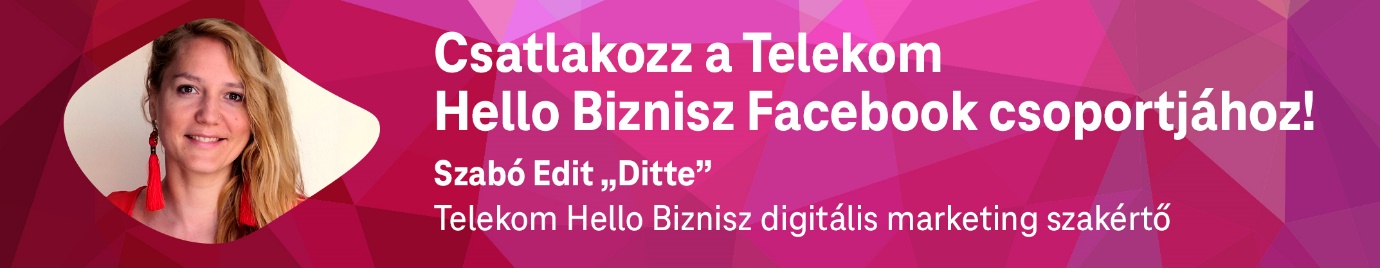 